РЕГИОНАЛЬНЫЙ ЦЕНТР ОБРАБОТКИ ИНФОРМАЦИИ (РЦОИ) ПЕРМСКОГО КРАЯ59_7100_2019_15_01Руководителям МОУОРуководителям образовательных организаций Уважаемые коллеги!При приемке и регистрации заявлений от обучающихся на участие в ГИА, следует обратить внимание на изменение дат проведения ЕГЭ по физике и химии в основной день основного периода, указанных в образце заявления, размещенного на сайте РЦОИ (http://kraioko.perm.ru/ ):В связи с этим, рекомендуем в случае уже принятых и зарегистрированных заявлений, вручную в заявлениях поменять даты экзаменов с подтверждением внесения исправлений. О внесенных изменениях необходимо поставить в известность обучающихся и их родителей (законных представителей). В случае если заявления еще не приняты от обучающихся, рекомендуем использовать откорректированный образец заявлений на участие в ГИА, размещенный на сайте РЦОИ с 16.01.2019. Напоминаем, что последним днем приема заявлений на участие в ГИА в 2019г.  с указанием предметов, дат сдачи экзаменов и формы сдачи ГИА (ЕГЭ, ГВЭ) является 01 февраля 2019г. После завершения приема и регистрации заявлений в РИС, Вам будет направлена форма по выверке внесенных сведений СБ-04, в которой все участники ГИА, подавшие заявления должны проверить внесенные сведения и подтвердить под роспись. С уважением, руководитель ЦОКО, РЦОИ Пермского края                       М.С. Черепанов 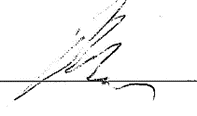 г. Пермь, ул. Пермская, 74тел.: +7/342/210-14-60, 210-15-57, 212-4068e-mail: eqac@mail.ruпредметбылоСтало Физика (основной день)31.05.201905.06.2019.Химия (основной день) 05.06.201931.05.2019. 